Вторая производнаяВсё очень просто. Вторая производная – это производная от первой производной: 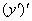 Стандартные обозначения второй производной: ,  или  (дробь читается так: «дэ два игрек по дэ икс квадрат»). Чаще всего вторую производную обозначают первыми двумя вариантами. Но третий вариант тоже встречается, причем, его очень любят включать в условия контрольных заданий, например: «Найдите  функции…». 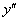 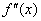 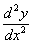 Рассмотрим простейший пример. Найдем вторую производную от функции .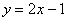 Для того чтобы найти вторую производную, как многие догадались, нужно сначала найти первую производную: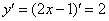 Теперь находим вторую производную: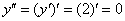 Готово.Рассмотрим более содержательные примеры.Пример 2Найти вторую производную функции 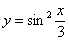 Найдем первую производную:
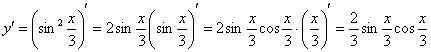 На каждом шаге всегда смотрим, нельзя ли что-нибудь упростить? Сейчас нам предстоит дифференцировать произведение двух функций, и мы избавимся от этой неприятности, применив известную тригонометрическую формулу . Точнее говоря, использовать формулу будем в обратном направлении: :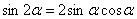 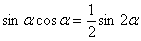 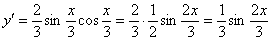 Находим вторую производную:
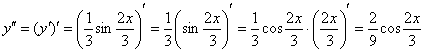 Готово.Можно было пойти другим путём – понизить степень функции еще перед дифференцированием, используя формулу :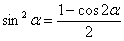 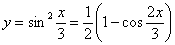 Как и для первой производной, можно рассмотреть задачу нахождения второй производной в точке.Например: Вычислим значение найденной второй производной в точке :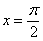 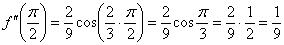 Необходимость находить вторую производную и вторую производную в точке возникает при исследовании графика функции на выпуклость/вогнутость и перегибы.Пример 3: Это пример для самостоятельного решения:Найти вторую производную функции . Найти .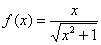 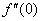 Определить промежутки выпуклости и вогнутости , перегибы.